1.7	根据第659号决议（WRC-15），研究短期任务非对地静止卫星在空间操作业务中遥测、跟踪和指令的频谱需求，评定空间操作业务现有划分是否适当并在需要时考虑新的划分；引言通信领域区域联合体（RCC）主管部门认为，在1 GHz以下的范围内将现有或新的频段划分用于短期任务非对地静止卫星的遥测、跟踪和指令链路空间操作业务（SOS）时，应确保同频率和相邻频段中的现有服务得到保护。RCC主管部门不反对无需应用《无线电规则》第9.11A款，即可在137−138 MHz（空对地）频段内将给SOS的现有划分用于短期任务非对地静止卫星的遥测链路，但SOS应用须符合《无线电规则》附录5中为该频段内MSS规定的pfd限值。RCC主管部门反对为在148-174.0 MHz（地对空）和403-410 MHz（地对空）频段内短期任务非对地静止卫星的指令和跟踪链路确定频谱，因为国际电联无线电通信部门（ITU-R）已经确定其与现有无线电业务共享频谱有困难。提案为处理WRC-19议项1.7，建议在本文附件中使用规则文本。附件第5条频率划分第IV节 – 频率划分表
（见第2.1款）

MOD	RCC/12A7/1#5021775.2-137.175 MHzMOD	RCC/12A7/2#50219137.175-148 MHzADD	RCC/12A7/35.C17	137-138 MHz频段可以用于短期任务非对地静止卫星的遥测和跟踪链路空间操作业务。第[RCС/A17-METHOD-C]号决议（WRC-19）在此适用。     (WRC-19)理由：	研究表明，在某些条件下，SOS（空对地）中的137-138 MHz频段最适合短期任务非对地静止轨道卫星的遥测和跟踪链路。为了反映这一点，对《无线电规则》中的《频率划分表》进行了修改。NOC	RCC/12A7/4148-161.9375 MHz理由：	由于现有无线电业务的兼容性条件出现恶化，有必要保留148-161.9375 MHz频段目前的使用状况。NOC	RCC/12A7/5161.9375-223 MHz理由：	由于现有无线电业务的兼容性条件出现恶化，有必要保留161.9375-174 MHz频段目前的使用状况。NOC	RCC/12A7/6335.4-410 MHz理由：	由于现有无线电业务的兼容性条件出现恶化，有必要保留403-406 MHz频段目前的使用状况。ADD	RCC/12A7/7#50222第[A17-METHOD-C]号新决议草案（WRC-19）用于短期任务非对地静止卫星的遥测和跟踪链路的频段世界无线电通信大会（2019年，沙姆沙伊赫），考虑到a)	本决议使用的术语“短期任务”指有效期有限（不超过三年）的任务；b)	短期任务非对地静止卫星的遥测和跟踪链路属于空间操作业务；c)	这些卫星受到低星载功率和低天线增益的限制；d)	第5.C17款确定137-138 MHz频段（空对地）用于这些应用；e)	ITU-R的研究表明，除考虑到d）提及的1 GHz以下划分给空间操作业务的频段之外，其他频段不适合这种应用，请主管部门利用无线电通信局的软件检查做出决议2中提到的SOS pfd数值，做出决议1	希望实施短期任务非对地静止卫星的遥测和跟踪链路的主管部门可以使用上文考虑到d)中提及的频段；2	在137-138 MHz频段（空对地），空间操作业务的空间台站不得超过−140 dB（W/(m²  4 kHz)）的pfd数值，除非有协调了另一个数值的情况。如超出该数值，则第9.11A款适用于SOS该频段内的网络或系统；3	将137-138 MHz频段（空对地）用于短期任务非对地静止卫星空间操作业务在《无线电规则》中不确立任何优先权，并且不排除已划分业务在应用中对该频段的使用，责成无线电通信局在通知阶段应用做出决议1时，在按照第11.31款审查中检查是否符合本决议所含pfd值：如果满足数值要求，审查结果须为合格；如果超出该值，无线电通信局须核查之前是否按照第9.11A款对此卫星发出协调请求，或按照第11.32款发布不合格审查结果。理由：	本决议确定SOS中的137-138 MHz频段可用于短期任务非对地卫星遥测链路的条件。附录5（WRC-15，修订版）按照第9条的规定确定协调受影响或寻求达成协议的主管部门MOD	RCC/12A7/8#50223表5-1（续）（WRC-，修订版）理由：	有必要在《无线电规则》附录5中增加条件，即《无线电规则》第9.11A款下的协调对用于短期任务非对地静止卫星的遥测、跟踪和指令链路的137-138 MHz频段不适用。SUP	RCC/12A7/9#50216第659号决议（WRC-15）为满足短期任务非对地静止卫星
空间操作业务的要求开展研究理由：	上述修改一旦归并入《无线电规则》，第659号决议（WRC-15）将无必要。______________世界无线电通信大会（WRC-19）
2019年10月28日-11月22日，埃及沙姆沙伊赫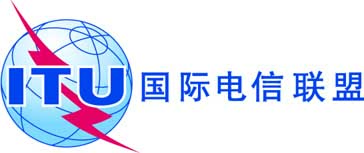 全体会议文件 12 (Add.7)-C2019年10月7日原文：俄文通信领域区域联合体共同提案通信领域区域联合体共同提案大会工作提案大会工作提案议项1.7议项1.7划分给以下业务划分给以下业务划分给以下业务1区2区3区137-137.025	空间操作（空对地）			卫星气象（空对地）			卫星移动（空对地）  5.208A  5.208B  5.209			空间研究（空对地）			固定			移动（航空移动（R）除外）			5.204  5.205  5.206  5.207  5.208137-137.025	空间操作（空对地）			卫星气象（空对地）			卫星移动（空对地）  5.208A  5.208B  5.209			空间研究（空对地）			固定			移动（航空移动（R）除外）			5.204  5.205  5.206  5.207  5.208137-137.025	空间操作（空对地）			卫星气象（空对地）			卫星移动（空对地）  5.208A  5.208B  5.209			空间研究（空对地）			固定			移动（航空移动（R）除外）			5.204  5.205  5.206  5.207  5.208137.025-137.175	空间操作（空对地）			卫星气象（空对地）			空间研究（空对地）			固定			移动（航空移动（R）除外）			卫星移动（空对地）  5.208A  5.208B  5.209			5.204  5.205  5.206  5.207  5.208137.025-137.175	空间操作（空对地）			卫星气象（空对地）			空间研究（空对地）			固定			移动（航空移动（R）除外）			卫星移动（空对地）  5.208A  5.208B  5.209			5.204  5.205  5.206  5.207  5.208137.025-137.175	空间操作（空对地）			卫星气象（空对地）			空间研究（空对地）			固定			移动（航空移动（R）除外）			卫星移动（空对地）  5.208A  5.208B  5.209			5.204  5.205  5.206  5.207  5.208划分给以下业务划分给以下业务划分给以下业务1区2区3区137.175-137.825	空间操作（空对地）			卫星气象（空对地）			卫星移动（空对地）  5.208A  5.208B  5.209			空间研究（空对地）			固定			移动（航空移动（R）除外）			5.204  5.205  5.206  5.207  5.208137.175-137.825	空间操作（空对地）			卫星气象（空对地）			卫星移动（空对地）  5.208A  5.208B  5.209			空间研究（空对地）			固定			移动（航空移动（R）除外）			5.204  5.205  5.206  5.207  5.208137.175-137.825	空间操作（空对地）			卫星气象（空对地）			卫星移动（空对地）  5.208A  5.208B  5.209			空间研究（空对地）			固定			移动（航空移动（R）除外）			5.204  5.205  5.206  5.207  5.208137.825-138	空间操作（空对地）			卫星气象（空对地）			空间研究（空对地）			固定			移动（航空移动（R）除外）			卫星移动（空对地）  5.208A  5.208B  5.209			5.204  5.205  5.206  5.207  5.208137.825-138	空间操作（空对地）			卫星气象（空对地）			空间研究（空对地）			固定			移动（航空移动（R）除外）			卫星移动（空对地）  5.208A  5.208B  5.209			5.204  5.205  5.206  5.207  5.208137.825-138	空间操作（空对地）			卫星气象（空对地）			空间研究（空对地）			固定			移动（航空移动（R）除外）			卫星移动（空对地）  5.208A  5.208B  5.209			5.204  5.205  5.206  5.207  5.208划分给以下业务划分给以下业务划分给以下业务1区2区3区148-149.9固定移动（航空移动（R）除外）卫星移动（地对空）  5.209148-149.9	固定	移动	卫星移动（地对空）  5.209148-149.9	固定	移动	卫星移动（地对空）  5.2095.218  5.219  5.221	5.218  5.219  5.221	5.218  5.219  5.221149.9-150.05	卫星移动（地对空）  5.209  5.220149.9-150.05	卫星移动（地对空）  5.209  5.220149.9-150.05	卫星移动（地对空）  5.209  5.220150.05-153固定移动（航空移动除外）射电天文5.149150.05-154	固定	移动150.05-154	固定	移动153-154固定移动（航空移动除外）（R）气象辅助	5.225	5.225154-156.4875固定移动（航空移动除外）（R）154-156.4875固定移动154-156.4875固定移动5.225A  5.2265.2265.225A  5.226156.4875-156.5625	水上移动（遇险及通过数字选择的呼叫）		5.111  5.226  5.227156.4875-156.5625	水上移动（遇险及通过数字选择的呼叫）		5.111  5.226  5.227156.4875-156.5625	水上移动（遇险及通过数字选择的呼叫）		5.111  5.226  5.227156.5625-156.7625固定移动（航空移动除外）（R）156.5625-156.7625	固定	移动156.5625-156.7625	固定	移动5.226	5.226	5.226156.7625-156.7875水上移动卫星移动（地对空）156.7625-156.7875水上移动卫星移动（地对空）156.7625-156.7875水上移动卫星移动（地对空）5.111  5.226  5.2285.111  5.226  5.2285.111  5.226  5.228156.7875-156.8125	水上移动（遇险和呼叫）		5.111  5.226156.7875-156.8125	水上移动（遇险和呼叫）		5.111  5.226156.7875-156.8125	水上移动（遇险和呼叫）		5.111  5.226156.8125-156.8375水上移动卫星移动（地对空）156.8125-156.8375水上移动卫星移动（地对空）156.8125-156.8375水上移动卫星移动（地对空）5.111  5.226  5.2285.111  5.226  5.2285.111  5.226  5.228156.8375-161.9375固定移动（航空移动除外）156.8375-161.9375	固定	移动156.8375-161.9375	固定	移动5.226	5.226	5.226划分给以下业务划分给以下业务划分给以下业务1区2区3区161.9375-161.9625固定移动（航空移动除外）卫星水上移动（地对空）
5.228AA161.9375-161.9625	固定	移动	卫星水上移动（地对空） 5.228AA161.9375-161.9625	固定	移动	卫星水上移动（地对空） 5.228AA5.226	5.226	5.226161.9625-161.9875固定移动（航空移动除外）卫星移动（地对空）
5.228F  161.9625-161.9875航空移动（OR）水上移动卫星移动（地对空）161.9625-161.9875水上移动航空移动（OR）  5.228E卫星移动（地对空）
5.228F  5.226  5.228A  5.228B  5.228C  5.228D5.226  161.9875-162.0125固定移动（航空移动除外）卫星水上移动（地对空）
5.228AA161.9875-162.0125	固定	移动	卫星水上移动（地对空）  5.228AA161.9875-162.0125	固定	移动	卫星水上移动（地对空）  5.228AA5.226  5.229	5.226	5.226162.0125-162.0375固定移动（航空移动除外）卫星移动（地对空）
5.228F  162.0125-162.0375航空移动（OR）水上移动卫星移动（地对空）162.0125-162.0375水上移动航空移动（OR） 5.228E卫星移动（地对空）
5.228F  5.226  5.228A  5.228B  5.229  5.228C  5.228D5.226  162.0375-174固定移动（航空移动除外）162.0375-174	固定	移动162.0375-174	固定	移动5.226  5.229	5.226  5.230  5.231	5.226  5.230  5.231划分给以下业务划分给以下业务划分给以下业务1区2区3区403-406	气象辅助		固定		移动（航空移动除外）		5.265403-406	气象辅助		固定		移动（航空移动除外）		5.265403-406	气象辅助		固定		移动（航空移动除外）		5.265对第9条
的参引情况有待寻求协调的业务的
频段（和区域）门限/条件计算方法备注第9.13款
GSO/
non-GSO其频段脚注述及第9.11A或9.13款的对地静止卫星网络的台站，相对于任何其它非对地静止卫星网络的，在相反发射方向运行的地球站之间的协调除外其脚注述及第9.11A或9.13款的频段1)	带宽重叠2)	对于1 668-1 668.4 MHz频段MSS网络与SRS（无源）网络的协调，除带宽重叠之外，在此频段内运行的、卫星移动业务GSO网络移动地球站的e.i.r.p.谱密度超过–2.5 dB(W/4 kHz)或到达移动地球站天线的功率谱密度超过–10 dB(W/4 kHz)1)	使用指配的频率和带宽核对2)	使用附录4中MSS网络的数据项进行核对第9.14款
non-GSO/
地面、GSO/地面超过门限时，其频段脚注述及第9.11A款或第9.14款的卫星网络的空间电台，与地面业务电台1)	频段脚注述及第9.11A款；或2)	11.7-12.2 GHz频段
（2区 GSO FSS）






3)	5 030-5 091 MHz1)	见本附录附件1的第1段；在第5.414A款所规定的频段中，MSS网络应用第9.14款的详细条件在第5.414A款中有明确规定；或2)	在11.7-12.2 GHz频段（2区
GSO FSS）：
当0°    5时，
为–124 dB(W/(m2 · MHz))
当5° <   25时，为
–124 + 0.5 ( – 5) dB(W/(m2 · MHz))
当 > 25时，为
–114 dB(W/(m2 · MHz))
其中为水平面之上入射波的
到达角（度）3)	带宽重叠1)	见本附录附件1
第1段